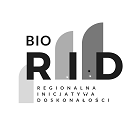 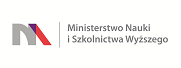 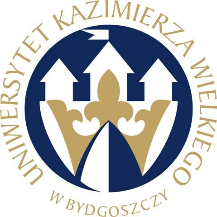 UNIWERSYTET KAZIMIERZA WIELKIEGOW BYDGOSZCZYul. Chodkiewicza 30, 85 – 064 Bydgoszcz, tel. 052 341 91 00 fax. 052 360 82 06NIP 5542647568 REGON 340057695www.ukw.edu.plUKW/DZP-282-ZO-B-14/2020	Bydgoszcz, dn. 01.07.2020 r.INFORMACJA O WYBORZE OFERTYw TRYBIE Zapytania Ofertowego Uniwersytet Kazimierza Wielkiego w Bydgoszczy z siedzibą przy ul. Chodkiewicza 30, 85-064 Bydgoszcz informuje, iż w wyniku przeprowadzonego Zapytania Ofertowego  Nr UKW/DZP-282-ZO-B-14/2020 pn. „Dostawa wiskozymetrów szklanych oraz piknometru”, została wybrana następująca oferta: Część 1: oferta nr. 2Wykonawca: Th. Geyer Polska Sp. z o. o.Adres: ul. Czeska 22A, 03-902 WarszawaCena oferty: 4 280,40 zł bruttoTermin wykonania zamówienia: 28 dniIlość punktów wg kryteriów: - cena – waga 80% –  80,00 pkt - termin wykonania zamówienia – waga 20% – 20 pktRazem:  pkt 100Uzasadnienie wyboru:Oferta firmy Th. Geyer Polska Sp. z o. o. spełnia wszystkie wymagania i oczekiwania Zamawiającego. Oferta jest najkorzystniejszą ofertą złożoną w postępowaniu. Cena oferty mieści się w kwocie, jaką Zamawiający przeznaczył na realizację zamówienia.Oferty złożone w postępowaniu:Kanclerz UKW mgr Renata MalakLp.NAZWA FIRMYCena bruttoTermin dostawyPUNKTY1.VWR International Sp. z o. o.
ul. Limbowa 5, 80-175 GdańskCz. 1 / 	4 378,80 złCz. 1 / 28 dniCz. 1 / 98,20 pkt2.TH. Geyer Polska Sp. z o. o.
ul. Czeska 22A, 03-902 WarszawaCz. 1 / 	4 280,40 złCz. 1 / 28 dniCz. 1 / 100 pkt